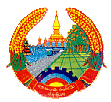 ສາທາລະນະ​ລັດ  ປະຊາທິປະ​ໄຕ  ປະຊາຊົນ​ລາວສັນຕິພາບ  ​ເອກະລາດ  ປະຊາທິປະໄຕ  ເອກະພາບ  ວັດທະນະຖາວອນອົງການໄອຍະການປະຊາຊົນສູງສຸດ					           ເລກທີ......../ອອປສ						                   ນະຄອນຫຼວງວຽງຈັນ, ວັນທີ......./......./2016ຂໍ້ຕົກລົງຂອງຫົວໜ້າອົງການໄອຍະການປະຊາຊົນສູງສຸດວ່າດ້ວຍການອະນຸມັດເປີດກອງປະຊຸມວຽກງານໄອຍະການປະຊາຊົນທົ່ວປະເທດປະຈໍາປີ 2016 ອີງ​ຕາມ	ກົດໝາຍ​ວ່າ​ດ້ວຍ​ອົງການ​ໄອ​ຍະ​ການ​ປະຊາຊົນ ສະບັບເລກທີ 10/ສພຊ, ລົງວັນທີ 26
ພະຈິກ 2009.ອີງຕາມ	ມະຕິຕົກລົງຂອງສະພາແຫ່ງຊາດ ວ່າດ້ວຍການເລືອກຕັ້ງຫົວໜ້າອົງການໄອຍະການປະຊາຊົນ
ສູງສຸດ ສະບັບເລກທີ 06/ສພຊ, ລົງວັນທີ 20 ເມສາ 2016.ອີງ​ຕາມ	ການ​ຕົກລົງເຫັນດີເປັນເອກະພາບ​ຂອງຄະນະນໍາອົງການໄອຍະການປະຊາຊົນສູງສຸດ ກ່ຽວກັບ
ການຈັດກອງປະຊຸມ​ປະຈຳປີ 2016.ຫົວໜ້າອົງການໄອຍະການປະຊາຊົນສູງສຸດ ຕົກລົງ :ມາດຕາ 1:	ອະນຸມັດເປີດກອງປະຊຸມວຽກງານໄອຍະການປະຊາຊົນທົ່ວປະເທດ ປະຈໍາປີ 2016, ກໍານົດເວລາ 4 ວັນ (ກອງປະຊຸມທົ່ວໄປ 2 ວັນ ແລະ ກອງປະຊຸມວິຊາການ 2 ວັນ), ແຕ່ວັນທີ 17-20 ມັງກອນ 2017 ຢູ່ທີ່ຫ້ອງປະຊຸມໃຫຍ່ອົງການໄອຍະການປະຊາຊົນສູງສຸດ;ມາດຕາ 2: 	ຫ້ອງການ, ບັນດາກົມ, ສະຖາບັນຄົ້ນຄວ້າ ແລະ ຝຶກອົບຮົມໄອຍະການ, ອົງການໄອຍະການປະຊາຊົນທຸກຂັ້ນ ແລະ ພາກສ່ວນທີ່ກ່ຽວຂ້ອງຈົ່ງຮັບຮູ້ ແລະ ຈັດຕັ້ງປະຕິບັດຂໍ້ຕົກລົງສະບັບນີ້ຕາມໜ້າທີ່ຂອງໃຜລາວ;ມາດຕາ 3:	ຂໍ້ຕົກລົງສະບັບນີ້ ມີຜົນສັກສິດນັບແຕ່ມື້ລົງລາຍເຊັນເປັນຕົ້ນໄປ.           ຫົວໜ້າອົງການໄອຍະການປະຊາຊົນສູງສຸດ		